HR Practice Health-check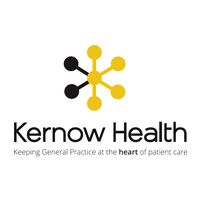 This checklist is designed to help practices review whether there are any gaps in their Staff employment ad management processes which need action. There is no ‘right answer’ and each practice will need to decide what is ‘right’ in their individual contextDomainCheckpointsWhere we are (tick)Comments/Action PointsHR capability/sourceRely on PM knowledge and experience?HR capability/sourceAs above plus advice (eg Peers/KHCIC/LMC) advice?HR capability/sourcePractice has own qualified HR manager?HR capability/sourcePM plus external advisers as needed eg Peninsula?HR capability/sourcePractice buys in comprehensive HR service?Contract documentsVariety of contracts based on when staff appointed - not sure if all up to date?Contract documentsStandard in house contract used for all new employees and updated if existing staff change hours/roles?Contract documentsIn house contract used and all staff contracts reviewed and updated regularly?Contract documentsStandard contract documentation from expert advisers used for all staff and updated regularly?Terms and Conditions of serviceDocumented in individual contracts - we may have some people doing similar jobs but on different pay/employment terms?Terms and Conditions of serviceWe have contracts and a staff handbook with standard terms but pay and conditions such as leave are varied through individual negotiation?Terms and Conditions of serviceStandardised contract and up to date handbook with T and Cs – individual review is through appraisal process?Terms and Conditions of serviceAs above but we are starting to work with other practices to standardise offers across one or more PCN’s?Recruitment and selectionDo you fill vacancies as they arise and tend to use existing skill-mix and job descriptions?Recruitment and selectionDo you have clear job descriptions which set out duties and the essential and desirable criteria in the person specification?Recruitment and selectionDo you have a staffing plan/review of our skill mix and advertise vacancies to move towards it?Recruitment and selectionDoes your PCN have a workforce plan which your practice contributes to?Recruitment and selectionDo you ask if existing staff want to change hours or duties before advertising externally?Recruitment and selectionDo you always advertise vacancies internally (and externally as required)?Recruitment and selectionDo you advertise all vacancies internally and externally? Recruitment and selectionDo you make some appointments after an informal interview (eg a GP looking to relocate to the area), most interviews are formal but don’t always record the decision making process?Recruitment and selectionDo you have a formal interview process even for internal or individual candidates and record your decision-making process?Recruitment and selectionHas your practice ever had an appointment challenged either by a disgruntled staff member or formally eg a candidate taking you to an employment tribunal?Recruitment and selectionDo you always take up references and check qualifications, registrations etc before making a formal offer of the post?Recruitment and selectionDo you do exit interviews when staff leave or provide and alternative opportunity for feedback?Recruitment and selectionDoes the practice regularly review staff turnover and hard to fill vacancies?Recruitment and selectionDo you apply equality and diversity good practice within your recruitment processes?Recruitment and selectionDoes your practice understand the opportunity for additional staffing through the PCN ARRS workstream?InductionDoes the practice have a process to ensure that new staff have the uniform, equipment etc required on appointment?InductionDo you have a formal induction process/checklist to ensure new staff are well supported and know how to get any issues resolved?InductionDo you have a buddy or similar system for new staff as well as formal line management support?InductionDo you meet with new staff after an agreed period (eg 1 month) to see how they are settling into the role etc?Performance Management and AppraisalsPerformance Management and Appraisals cont.Do you have formal policies for performance management of staff including at least annual appraisals?Performance Management and AppraisalsPerformance Management and Appraisals cont.Do you ensure that the appraisal process enables staff to provide honest feedback to the practice and to acknowledge/reward areas of strength or high performance?Performance Management and AppraisalsPerformance Management and Appraisals cont.Are any minor concerns about individual performance addressed promptly on an informal basis?Performance Management and AppraisalsPerformance Management and Appraisals cont.Where there are more serious or ongoing performance concerns do you meet with staff and document an agreed plan to address the issues?Performance Management and AppraisalsPerformance Management and Appraisals cont.Does the practice review performance issues to identify wider training needs/policy changes eg arising from SUI’s?Performance Management and AppraisalsPerformance Management and Appraisals cont.Do all staff members have a personal development and training plan as an output of the appraisal process?Performance Management and AppraisalsPerformance Management and Appraisals cont.Are all professional staff offered access to appropriate clinical supervision and/or mentoring (this is particularly important where the practice employs individual professions eg an MSK physio or MH worker)?Performance Management and AppraisalsPerformance Management and Appraisals cont.Does the practice check that all professionally qualified staff are fulfilling the appraisal and training requirements set out by their professional body and are not at risk of registration lapsing?Performance Management and AppraisalsPerformance Management and Appraisals cont.Does the practice have an absence management (sickness) policy which is known to all staff?Performance Management and AppraisalsPerformance Management and Appraisals cont.Does the practice regularly monitor overall and individual absence rates to identify issues that may need to be addressed?Performance Management and AppraisalsPerformance Management and Appraisals cont.Does the practice have access to appropriate external advice (occupational health) where needed including to agree ‘reasonable adjustments’ required by a staff member with health issues impacting on their performance?Performance Management and AppraisalsPerformance Management and Appraisals cont.Does the practice have unresolved (ie without a performance improvement plan) performance issues for any staff members?Training and DevelopmentDoes the practice have a policy setting out how it supports ongoing training and development or are decisions made on an individual/ad hoc basis? Training and DevelopmentAre all staff compliant with mandatory training requirements and how is this monitored?Training and DevelopmentAre you aware of CPD requirements for your staff?Training and DevelopmentDo you know if all your professional staff qualified and up to date with their training needs?Training and DevelopmentAre all staff supported to utilise on-line training and development opportunities eg KHCIC/Red Whale?Training and DevelopmentDoes the practice provide paid time and/or funding for training in line with individual development plans?Training and DevelopmentIs the practice a training practice and if so for what staff groups/professions?Training and DevelopmentIs the practice working with others in the PCN to improve recruitment and retention eg shared training posts, apprenticeships?Training and DevelopmentAre you aware of HEE / Cornwall Training Hub funding?Training and DevelopmentAre staff encouraged to develop their skills for wider benefit eg training as a mentor or subject matter expert to support (at no cost to the practice) other practices?DomainCheckpointsWhere we are (tick)Comments/Action PointsCommunication and staff retentionDoes the practice have regular staff meetings (departmental in the case of larger practices) and/or whole staff?Communication and staff retentionDoes the practice encourage staff feedback eg listening events/staff surveys/360 feedback etc?Communication and staff retentionAre all staff clear about the importance of utilising patient feedback (including commendations and complaints) and learning from SUI’s to improve the way the practice works?Communication and staff retentionDoes the practice know its retention rates for staff of differing types to enable it to address any adverse trends? Communication and staff retentionDoes the practice offer individual or collective ‘rewards’ eg funding ‘outings’ or staff awards?Communication and staff retentionDoes the practice have a reputation as a ‘good place to work’ which supports recruitment and retention?Communication and staff retentionDoes the practice have a regular staff newsletter and/or contribute to ones run by other organisations to share and celebrate success?Communication and staff retentionDoes the practice have robust arrangements to keep staff who are absent on a long-term basis (eg maternity leave or extended sickness absence) up to date/in touch with colleagues?Communication and staff retentionIs there a formal grievance procedure in place where staff are not able to resolve any concerns informally?Communication and staff retentionDoes the practice encourage sharing of good practice/policies developed with others for wider benefit?Communication and staff retentionHave you considered undertaking a cultural survey across the practice?